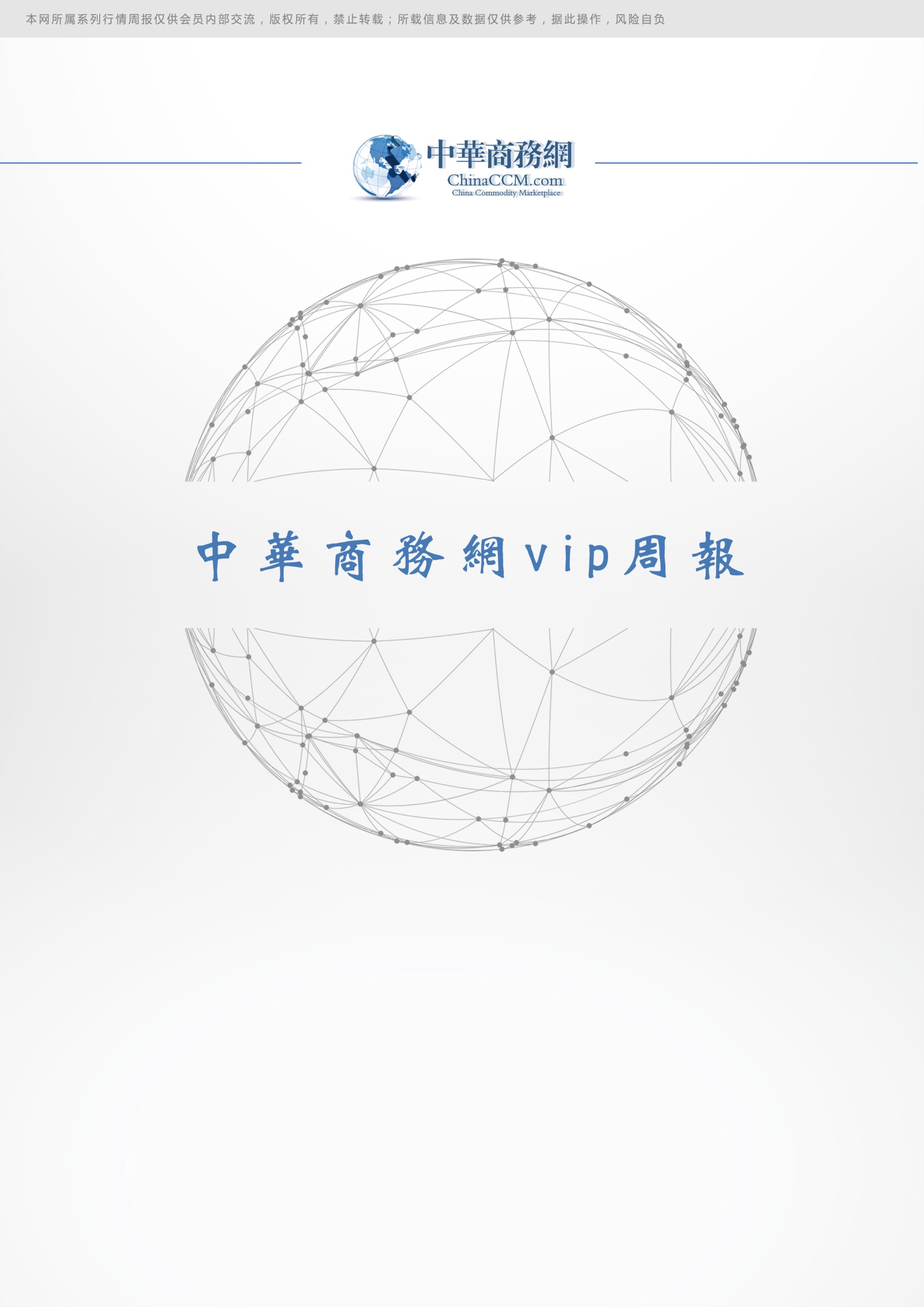 2021.3.25目 录一、 国际原油市场回顾 	31、国际原油收盘价涨跌情况（单位：美元/桶）	32.2021年国际原油价格走势图	42.1近期影响国际原油市场的主要因素	41.美国原油库存情况	42.美国经济形势	53.世界经济形势	104后市预测	152.2国际市场MTBE价格	16三、本周国内市场	163.1 国内炼厂装置运行情况	163.2本周成品油市场行情	173.3 国内汽油价格周报	213.4国内柴油价格周报	243.5 山东地炼汽油出厂价格周报	273.6 山东地炼柴油出厂价格周报	29四、2020年12月份进出口统计数据	314.1 2020年12份全国车用汽油进出口统计数据	314.2 2020年12月份全国柴油出口统计数据	334.3 2020年12月份全国原油进出口统计数据	354.4 2020年12月份航空煤油进出口统计数据	36国际原油市场回顾 1、国际原油收盘价涨跌情况（单位：美元/桶）2.2021年国际原油价格走势图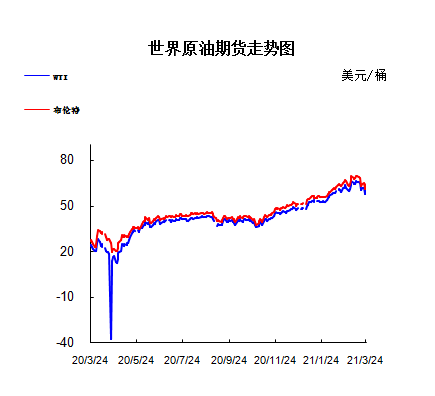 2.1近期影响国际原油市场的主要因素1.美国原油库存情况 本周商业原油库存基本符合预期，精炼油库存和汽油库存超预期大增。具体数据显示，美国截至3月12日当周EIA原油库存变动实际公布增加239.6万桶，预期增加270万桶，前值增加1379.8万桶。此外，美国截至3月12日当周EIA汽油库存实际公布增加47.2万桶，预期减少350万桶，前值减少1186.9万桶;美国截至3月12日当周EIA精炼油库存实际公布增加25.5万桶，预期减少260万桶，前值减少550.4万桶。EIA报告显示，上周美国东海岸原油库存跌至历史最低水平。上周美国东海岸精炼油库存跌至2020年4月以来的最低水平。美国石油协会(API)公布的数据显示，美国石油协会(API)公布数据显示，上周美国原油库存意外减少，汽油库存降幅不及预期，精炼油库存意外增加。美国截至3月12日当周API原油库存减少100万桶，预期增加271.5万桶;汽油库存减少92.6万桶;精炼油库存增加90.4万桶。2.美国经济形势本周北京时间25日凌晨，美股周三收跌，科技股领跌。从科技股转向价值型和周期性股票的板块轮动仍在继续。美联储主席鲍威尔称并不担心美债收益率的上升。美国财长耶伦对银行业派息和股票回购持开放态度。德国总理默克尔宣布放弃复活节封锁计划。道指跌3.09点，或0.01%，报32420.06点;纳指跌265.81点，或2.01%，报12961.89点;标普500指数跌21.38点，或0.55%，报3889.14点。周三美国国债收益率下滑。10年期国债收益率下降1.3个基点，降至1.629%。能源、工业与金融板块走高。科技股下跌拖累纳指下滑。航空板块经历昨日下挫之后反弹。苏伊士运河断航引发油价反弹，能源股随之攀升。TS Lombard研究主管Oliver Brennan表示：“在经济强劲复苏的背景下，美股牛市延续的前景明朗。企业盈利预期已接近疫情危机前的水平，股市上行的可能性更大。”市场密切关注美联储主席鲍威尔与美国财长耶伦连续第二天在美国国会发表的证词。鲍威尔预计2021年美国经济将强劲增长，称并不担心美国国债收益率的上升，因为它反映了疫苗接种进度加快使经济前景更加光明。美国财长耶伦称对银行业派息和回购股票持开放态度。欧洲疫情的恶化引起市场担忧。据报道，欧盟正在考虑在6周内禁止出口新冠疫苗。据称欧盟将于周三公布相关立法草案，分析认为此举可能会“扰乱对英国的疫苗供应。”CMC Markets首席市场分析师Michael Hewson说，“随着欧洲国家试图控制本国感染率的上升，并将限制措施延长至4月份，情况逐渐变得明显，即使英美国成功地实现了疫苗接种计划的目标，而欧洲的大部分地区的疫苗接种进程仍然落后，国际旅行也不太可能显著改善。”在遭遇巨大反对声音后，德国总理默克尔周三宣布，放弃复活节封锁计划，并公开对德国人道歉，称自己考虑不周。此前默克尔宣布延长封锁措施至4月18日。经济数据面，美国2月耐用品订单意外下降，表明制造业持续数月的反弹势头戛然而止。美国商务部周三公布的数据显示，2月耐用品订单环比减少1.1%，1月上修为增长3.5%。鲍威尔与耶伦连续第二天在国会发表证词 耶伦对银行业派息和股票回购持开放态度美联储主席鲍威尔与财政部长耶伦周三继续出席国会参议院听证会。这是国会监督政府应对疫情工作的一部分。两人周二在众议院金融服务委员会作了证词陈述。鲍威尔称尽管美联储预测今年经济增长将非常强劲，但对失业率下降程度的预测相对温和，而这背后实际上是劳动力市场有了“非常理想的”的进展。“我们看到劳动参与度在扩大，”鲍威尔周三在参议院银行业委员会表示，当前未被计入失业率的人重返劳动力行列的过程，“这使失业率保持较高水平——这是非常理想的结果。”当被问及10年期美国国债收益率的上升时，鲍威尔表示，这反映了疫苗接种进度加快使经济前景更加光明，对此并不担忧。“这是一个有序的过程。要是国债收益率无序上涨我才会担心，”鲍威尔说道。耶伦周三表示，美国银行业看起来足够健康，可以派息和回购股票，这一最新观点反映了高级经济官员对经济从新冠疫情中恢复的信心日益增强。参议院银行业委员会主席Sherrod Brown向耶伦提问她是否反对银行派息和回购股票，耶伦称，她以前反对银行回购股票，但金融机构现在看起来更加健康，“在遵守规则的情况下，应该有一定的能力能够为股东带来回报。”耶伦和鲍威尔均对美国经济前景持乐观态度，这主要是由于新冠疫苗接种取得了一定进展以及1.9万亿美元的联邦救济计划。鲍威尔在回答参议员关于经济前景的问题时表示：“在最可能的情况下，今年将是非常非常强劲的一年。”美国经济复苏的步伐快于预期，但随着大规模的财政支持的推出，经济仍面临疫情和潜在通胀上升带来的风险。美联储官员的加息预期存在分歧 博斯蒂克认为2023年或加息投资者一直在消化本周一系列美联储官员的讲话。大部分美联储官员的评论都重申了央行的立场，即今年出现的任何通货膨胀都是短暂的，并且不足以推动其货币政策立场发生变化。上周，美联储的最新加息路径点阵图显示，联邦公开市场委员会(FOMC)成员的预测中值仍是至少在2023年底之前保持接近零的基准利率不变。美联储主席鲍威尔周二对美国众议院金融服务委员会表示，他预计未来几个月的通货膨胀率与去年同期相比将出现暂时性的上升，但随着经济从疫情打击中复苏，许多美国人仍然失业，因此，即将到来的通胀上升将是短暂的。联邦公开市场委员会的其他成员也表达了类似的观点。美联储理布雷纳德周二在一次虚拟活动中表示，实现美联储的最大就业和通胀维持在2%的目标“需要一些时间才能取得实质性的进展”。布雷纳德认为，采取“以结果为导向的耐心措施”才是实现央行目标的更有效手段，反对“基于预测前景的预防性措施”。她还暗示即使通胀骤然攀升的前景吓到了一些市场参与者，但美联储仍将保持立场不变。而亚特兰大联储主席博斯蒂克则认为，美联储或将在2023年加息。博斯蒂克周二接受媒体采访时称：“我依然认为，2023年将是我们进入加息通道的时候，我从12月起就一直在坚持这个观点。”他还表示，美联储需要看到“强劲的”通胀持续一段时间，才能真正决定加息。他称：“至少短期内，我认为持续性的高通胀不会很快出现。不过，我的预测模型显示，通胀的确有可能会在一段时间内超过2%，大约会在2023年初。我想，到那时我们就可以调整政策了。”在上周的3月议息会议上，美联储按兵不动，仍将短期利率目标定在零至0.25%区间。当时，美联储决策们还集体维持了他们对2023年时间段内利率不变的预期。他们还预计今年美国通胀率将上升。然而，美联储官员的加息路径点阵图却显示，已经有4位官员开始考虑可以从明年开始加息了。这其中，就包括达拉斯联储主席卡普兰等。其他市场美国原油期货价格周三收高近6%。苏伊士运河船只搁浅阻段航道，使得经由这条重要水道的石油运输受到威胁。ThinkMarkets市场分析师Fawad Razaqzada认为，苏伊士运河断航使人担心原油供应可能受到限制，但这个因素只能为油价上涨提供短期因素。苏伊士运河的消息只会带来短暂影响。据当地媒体3月24日报道，苏伊士运河搁浅货船的脱浅工作取得进展，目前货船已被移至岸边。苏伊士运河管理局表示，已有9辆拖船参与救助工作，运河有望尽快恢复正常通航。周三，纽约商品交易所5月交割的西德州中质原油(WTI)期货价格上涨3.42美元，涨幅5.9%，收于每桶61.18美元。周二该期货重挫6.2%。3.世界经济形势由国务院发展研究中心主办、中国发展研究基金会承办的中国发展高层论坛2021年会，于3月20-22日线上线下同步举行。在中国已经开始第十四个五年计划，迈上建设社会主义现代化的新征程之际，对全球经济及其前景、特征、挑战的判断也至关重要。海外人士各抒己见，世界经济“热词”在论坛中高频出现。代表们认为，包括经济金融稳定、技术创新和可持续发展等多股力量将重塑未来一二十年的世界经济。复苏：快于预期但失衡严重国际机构关于全球经济复苏步伐的预期一直在随着各种信息的涌现而不断得到修正。经合组织秘书长安赫尔·古里亚表示，全球经济前景在近几个月有了大幅度改观，预计2021年和2022年分别可实现5.5%和4%的增长。全球产出到2021年中期将达到疫情前的水平，其中中国经济复苏将成为非常重要的火车头。贸易和投资将在确保强劲复苏及经济高度韧性方面扮演重要角色，为此经合组织明确推动促进贸易和投资的政策，促进公平竞争，在各国也有相关政策领域的工作可以去做。论坛外方主席、宝马集团董事长齐普策在开幕式上表示，“回首2020年……新冠疫情加剧了全球经济的结构性变革;极具韧性的商业模式正推动着经济的复苏，特别是数字经济时代;中国再次率先走出了危机。”他认为，世界经济的增长态势将会延续。这是由于人类社会对于繁荣和福祉的渴求更甚以往。可持续发展一定会成为全球共通的新话题，国际合作和多边主义则亟待提升到新的高度。国际货币基金组织(IMF)第一副总裁杰弗里·冈本表示，IMF在1月份时曾预测今年全球经济增长5.5%，但在美国和其他国家的经济刺激下，可能速度会更快一些。这意味着在今年4月份即将公布的世界经济展望报告中，IMF有可能提高今年的经济增长预期。但冈本指出，世界经济复苏进程并不平衡，在2020年世界上大多数国家经济增速都低于预期，各个国家、各个行业的状况都不一样。各国之间，特别是新兴经济体之间的差距不断增加。除中国之外的发展中国家的增速在最近两三年比没有疫情的情况下低2.2%。斯坦福大学教授、胡佛研究所高级研究员、美国总统经济顾问委员会前主席迈克尔·波斯金比较了不同国家地区的复苏情况，他认为美国有望在2021年继续保持强劲增长，增速或超过6%，随着劳动力市场的改善，产能将达到大流行前水平，在短期内还可继续释放潜力。在收缩幅度远超美国后，欧洲的复苏大概要两到三个季度，一个原因是疫苗接种速度较慢，许多新兴市场也在面临经济中断、医疗基础设施薄弱和疫苗供应不足的问题。他希望，全球增长能够在今后十年回到一个合理的水平，当然不一定会非常高。代表们不约而同地认为，疫情对最脆弱的群体影响最大，危机主要影响了低技能和贫穷的人。古里亚指出，疫情加剧了不平等现象，包括国内和国际的不均等。宽松：压力较大暂时可控当前，包括美国在内的一些国家正在实行非常宽松的政策，流动性利率接近零，而世界处于不平衡的复苏中，市场对此非常敏感。哈佛大学教授、美国总统经济顾问委员会前主席杰森·福尔曼看法相对乐观。他认为，全球经济中科技的力量和大量的财政货币措施改变了经济衰退对人们所造成的影响。美国的巨额刺激在拯救经济中发挥了重要作用，现在的利率水平是过去50年来最低的水平，尽管有通胀压力，但预计通胀不会超过联储的目标2%。他分析说，目前拜登政府的1.9万亿美元财政刺激政策比较集中在支持家庭消费。不过美国的财政刺激政策其实是分两步走，第一步是让经济回归到正轨。他预计明年美国的经济，无论是就业率还是国内生产总值(GDP)都会恢复到疫情以前。第二步将是需要提高经济增长质量，更好地进行政策方面的设计，更多关注气候变化、基础设施以及人，提高教育水平和降低儿童的贫困率等。福尔曼认为，由于采取了财政刺激措施，只要美国经济本身不出问题，即便经常项目逆差达到2%-3%的比重也并不令人担忧。他承认，制造业占到美国经济的不足10%，现在还在下降，拜登政府可能会采取一些税收或者政策倾斜措施。但他认为，经合组织预期美国在今年年底的时候整体的产出会超过疫情前水平，这有可能过于乐观。冈本则指出，一些国家的政策刺激空间已经有限，特别是低收入国家。同时，金融状况的恶化，也会影响到债务。有些国家会提前撤出刺激方案，这会产生多方影响。发达国家的经济增速会比疫情之前低5%左右，同时服务业也大受疫情的影响。波斯金认为，在全球金融危机前，美国的债务占GDP的比例增加了37%，在疫情后这个比例上升更多。在利率很低的情况下，债务尚可控，但未来央行要逐步退出资产负债表的扩张，就可能带来较大风险，带来征税、通胀上升的问题。诺贝尔经济学奖获得者、纽约大学教授迈克尔·斯宾塞指出，美国经济复苏中存在深层的问题要处理，如应对严重的政治、经济方面的两极化问题、日益扩大的收入差距问题;在基础设施方面存在挑战;国会两党间的矛盾或有分歧的地方，加之两党轮流执政，很难做出像中国这样具确定性的、长期的规划，而且能够控制各个方面的因素。未来：可持续和全球化不可或缺代表认为，疫后世界经济的复苏应该考虑更多长远性的问题，如可持续发展问题。齐普策表示，可持续发展一定会成为全球共通的新话题。未来的思考模式应该是全周期式的，循环经济有助于解决环境保护和资源消耗不可兼得的困局。全世界对于绿色科技的需求将会带来新的增长机遇。同时，站在历史的十字路口，大家对科技的不懈追求将比以往任何时候都需要追求全球化、致力于互联互通、信奉多边主义的世界格局。冈本认为，要更好地调配资源，使得疫后经济复苏具包容性，在保持经济韧性的同时应对长期的挑战，如能源和气候变化问题。在这方面，需要弥合各国之间的差距，同时防止气候变化阻碍经济增长，他希望有一个共同的框架来实现可持续增长。疫情使人们看到了全球产业链分工体系的脆弱性，引发了全球供应链的布局和产业分工模式的反思。参加会议的海外人士对后疫情时代，全球供应链如何布局，政府和企业如何平衡供应链安全与效率问题也发表了看法。贺利氏首席执行官凌瑞德指出，由于疫情带来了供应链的中断，美国食品零售行业已损失200亿美元。应对这种中断对很多企业来说都是一种挑战，他们需要建立新的供应链，新的供应链运营模式，保证快速交付，尤其是要满足在所有的时区，不增加成本，对环境没有带来负面影响的需求。美国半导体行业协会的总裁兼首席执行官诺弗尔表示，半导体行业是一个资本密集型、高度依赖全球化的行业，其供应链是真正的全球化的，疫情中，半导体行业比预期的要有韧性，主要是供应链全球化的这种本质使得行业能够快速的响应，并且在疫情中能够积极合作。但是最近在全球范围内出现反全球化趋势，包括自给自足和本地化趋势。他认为，政府不应追求完全的半导体供应链本土化。政策应加强整个供应链的韧性和扩大市场准入，并且扩大贸易，同时来平衡涉及国家安全的一些需求。他说，政府对科技的限制要尽量地减少，而不能只考虑狭义上的国家安全问题。国家安全不应该是保护主义的一个借口。4后市预测本周美国WTI原油原油价格在57.76-61.55美元/桶。布伦特原油价格在60.79-69.62美元/桶震荡。周内国际油价震荡不稳。周三一艘台湾集装箱船在苏伊士运河搁浅，人们担心这一事件可能导致原油运输受阻，刺激油价强劲反弹。美国WTI原油5月期货收涨3.42美元，涨幅5.92%，报61.18美元/桶;布伦特原油5月期货收涨3.62美元，涨幅5.95%，报64.41美元/桶。基本面利好因素：1.据叙利亚国家通讯社周二报道，美军当天上午将300罐原油从叙利亚运送出境。车队从代尔祖尔省的油气田出发，并通过马哈茂迪耶非官方过境点出境，进入伊拉克境内。叙利亚石油部长图迈赫日前表示，美军及其支持的武装力量控制了叙利亚东北部90%的原油资源，他们“像海盗一样”窃取叙利亚石油资源，对叙利亚经济造成超过920亿美元的损失。2.台湾长荣海运集装箱船“长赐轮”23日在苏伊士运河搁浅，造成运河双向大堵塞。长荣公司指出，正与相关单位商讨解决方案，将尽快协助船只脱困。彭博首席能源记者Javier Blas：苏伊士运河被封锁对成品油是个问题，但对原油则不然;原油可以通过附近的两条大型区域管道绕过运河。据市场消息，苏伊士运河的船只可能会封锁贸易路线数日。基本面利空因素：美国能源信息署(EIA)发布的最新报告显示，截至3月19日当周，原油库存增加191.2万桶至5.027亿桶，增加0.4%;美国国内原油产量增加10万桶至1100万桶/日;原油进口562.2万桶/日，较前一周增加29.9万桶/日;原油产品四周平均供应量为1876.6万桶/日，较去年同期减少10.7%。原油出口减少3.9万桶/日至248.1万桶/日。预测下周WTI油价将触及56-62美元/桶，布油在之后几个月触及59-70美元/桶。2.2国际市场MTBE价格 三、本周国内市场3.1 国内炼厂装置运行情况（1）国内主营炼厂装置检修情况国内地方炼厂装置检修情况3.2本周成品油市场行情　本周，国际原油期货暴跌后大幅反弹，据测算第六个工作日参考原油变化率为-5.08%，本轮零售价下调概率较大。受此影响，国内成品油市场行情承压下行，各地主营单位汽柴油销售执行宽松优惠政策。与此同时，山东地炼成品油行情亦有下跌，各炼厂纷纷下调柴油价格，且成交保持100元/吨左右优惠。具体来看出货方面：受零售价下调预期影响，区内油市看空情绪浓郁，中下游商家购进操作谨慎，市场交投气氛清淡。山东地炼汽柴油出货不畅，价格承压走低，部分业者入市逢低购进。随着最后一日，原油期货强势反弹，山东地炼汽柴油价格止跌反弹，出货情况相对好转。本周(3月19日-3月25日)消息面指向利空 华中地区内油价弱势回调 具体分析如下，周内，国际油价宽幅震荡，整体仍呈下跌趋势，变化率负向区间发展，消息面整体指向利空。周边地炼价格弱势回调，主营外采成本亦有一定回落。加之前期区内油价已涨至高位，下游接货跟进力度明显不足，随着销售压力增加，主营汽柴油成交重心均有不同程度回调，幅度集中在100-200元/吨左右，且成交按量仍存一定商谈空间。不过下游用户入市谨慎，部分择低购进多以小单为主，整体购销提量困难。后市而言，短期原油或以60美元/桶为准绳做窄幅震荡，本轮零售价下调概率较大，消息面短期难寻支撑。加之需求提升有限，主营为维持出货，成交重心或不乏进一步回调的可能。下游跟进意向难有提振，市场交投或延续清淡。本周(3月19日-3月25日)，华东地区成品油行情弱势运行，消息面利空因素主导，市场观望情绪浓厚，整体出货平平。具体来看，周内国际油价高位跌破，原油变化率负向拉宽，零售价下调预期明显，利空因素主导。区内各主营单位均下调汽柴油价格，累计跌幅100-250元/吨。与此同时，山东地炼汽柴油均价弱势运行，令主营外采成本随之下滑。目前各主营单位销售政策保持宽松，但市场观望情绪浓厚，加之目前社会库存高企，下游商家入市补货多逢低按需为主，故市场整体出货表现一般。后市而言，国际油价或保持震荡，消息面或存有一定支撑，加之新一轮销售周期即将开启，区内各主营单位汽柴油价格保持挺价为主，故预计短期内华东地区成品油行情或窄幅整理为主。本周(3月19日-3月25日)，华南成品油市场整体呈现震荡下滑走势，业者操作热情低迷，成交量有限。具体来看，本周初虽国际原油市场维持窄幅上行走势，但成本面对国内油价支撑作用并不明显，成品油下调预期不断拉宽，临近周末原油市场暴涨暴跌，市场观望情绪继续升温，购销气氛清淡难改，区内主营市场销售情况并不理想，为保销售部分市场开始降价促销，市场低价资源频现，据了解目前外采资源价格不断走跌，对市场也形成一定的冲击。而频频走跌的市场也加重了业者的采购谨慎度，寻货热情不高，新单成交稀少。按目前的原油价格估算，本轮成品油下调窗口开启的可能性较大，加之临近月末，主营销售公司仍有冲量任务，多重利空的抑制下，预计价格面仍有继续小幅回落的空间。本周(3月19日-3月25日)，华北地区内行情整体回落，本周初原油走势小幅整理，但调价变化率负值小幅拉宽，进入月度下旬，主营单位销售压力增加，部分单位开始回调刺激出货，下游对短期内行情悲观情绪较重，市场购销气氛整体清淡。周内原油走势宽幅震荡，原油变化率维持深跌，区内市场观望气氛较重，主营单位在月底侧重走量，实际成交政策灵活，部分单位优惠幅度至200-300元/吨，下游业者逢低操作，但多小单刚需为主，成交气氛提升受限。后市而言，国际油价走势近期仍收到抗疫封锁忧虑的影响，短期内难有较大反弹空间，本轮调价下调方向难改，消息面支撑整体偏向利空。而月度下旬主营出货积极性较高，受清明假期影响市场将迎一波补货高峰，预计为刺激出货市场价格走势将承压走跌，销售政策灵活应市。本周(3月19日-3月25日)，西北地炼汽柴行情跌后趋稳，市场成交难有提升。分析来看：周内国际油价宽幅波动，变化率维持负向较大区间运行，下调预期对市场心态打压明显。与此同时，近期销售公司出货转淡，汽柴价格高位回落，其中，汽油下调100元/吨，柴油下调200元/吨。气温逐步回暖，工程基建等行业多恢复正常开工，且物流运输活跃，柴油需求持续向好;汽油方面，疫情得到有效控制，且春季居民外出增多，私家车出行半径扩大，汽油消耗量增加。下游需求对市场较有支撑，但业者前期备货较多，随着消息面转弱，多退市观望，市场成交气氛转淡。就后市而言，国际油价或震荡小涨，但变化率维持负向波动，本轮零售价下调仍为大概率事件，消息面利空对市场仍有打压。业者消库之余谨慎观望，市场成交难有提升，预计短线西北地炼汽柴行情淡稳运行为主。本周(3月19日-3月25日)，西南地区汽柴行情延续下行，市场交投氛围平淡。分析来看：周内国际原油期价宽幅震荡，变化率维持负向区间运行，下调预期指向清晰，消息面利空打压市场心态。与此同时，进入月底，主营单位积极追赶销量，成交价格逐步回落。虽然受三峡大坝检修影响，川渝地区资源供应收紧，但下游需求仍处于恢复阶段，且业者前期备货较多，当前市场仍消耗库存为主，市场成交难有明显提升。主营单位出货提量有限，优惠政策趋于灵活。就后市而言，国际原油期价高位震荡，变化率负向区间波动，本轮零售价下调概率仍大，消息面对市场难有指引。另外，临近月末，主营单位继续降价促销，预计短线西南地区汽柴行情稳中下行为主。后市前瞻：下周来看，国际油价保持震荡态势。以WTI为例，预计下周的主流运行区间在58-63(均值60.5)美元/桶之间，环比上涨0.12美元/桶或0.2%。消息方面提振有限，与此同时下游用户按需购进为主，贸易商大单操作有限，买卖双方维持理性态度。预计下周山东地炼汽柴油价格窄幅波动为主，幅度在50元/吨左右。3.3 国内汽油价格周报单位：元/吨3.4国内柴油价格周报单位：元/吨3.5 山东地炼汽油出厂价格周报单位：元/吨3.6 山东地炼柴油出厂价格周报单位：元/吨四、2020年12月份进出口统计数据4.1 2020年12份全国车用汽油进出口统计数据单位：吨，美元4.2 2020年12月份全国柴油出口统计数据单位：吨，美元4.3 2020年12月份全国原油进出口统计数据单位：吨，美元4.4 2020年12月份航空煤油进出口统计数据单位：吨，美元日期纽交所伦交所影响因素2021/3/186063.28原油收盘大幅下跌。因受到美元走强、美国原油及成品油库存进一步增加以及欧洲新冠疫苗接种遇阻打压，国际油价大幅下跌。2021/3/1961.4264.53原油收盘止跌上涨。尽管受到美元走强、美国原油及成品油库存进一步增加以及欧洲新冠疫苗接种遇阻打压，国际油价连续下跌几日，但是沙特利雅得炼油厂遭到无人机恐怖袭击引发火灾，国际油价止跌反弹。2021/3/2261.5564.62原油收盘上涨。尽管此前欧洲疫情加重利空油价，但是投资者对油市持乐观看法，原油需求复苏前景提振油价。2021/3/2357.7660.79原油收盘大幅下跌。欧洲因新冠病毒大流行而重新实施的封锁可能会影响能源需求，美元汇率增强、现货市场需求下降都利空油价，国际油价重跌。2021/3/2461.1864.41原油收盘大幅上涨。尽管EIA称美国原油库存意外上涨，但是苏伊士运河船只搁浅堵塞交通，引发供应忧虑提振油价。日期 新加坡(美元/吨) 纽约 (美分/加仑) 鹿特丹(美元/吨)3月24日684.00 207.90 688.75 3月23日701.00 198.64 669.50 3月22日697.00 204.98 686.00 3月19日672.00 203.31 689.75 3月18日678.50 203.41 707.00 中石化旗下炼厂检修计划中石化旗下炼厂检修计划中石化旗下炼厂检修计划中石化旗下炼厂检修计划中石化旗下炼厂检修计划中石化旗下炼厂检修计划中石化旗下炼厂检修计划炼厂名称所在地加工能力检修装置检修产能（单位：万吨）起始时间结束时间金陵石化江苏1800全厂检修18002020/11/262021/1/1济南炼化山东800全厂检修8002021年2月2021年3月燕山石化北京13504#常减压10002021年3月2021年5月长岭石化湖南1150全厂检修11502021年3月2021年4月中旬扬子石化江苏1450乙烯装置/2021年3月2021年5月上海石化上海1600全厂检修16002021年4月2021年6月茂名石化广东20005#常减压10002021年4月2021年5月石家庄炼厂河北1000全厂检修10002021年9月2021年10月海南炼化海南950全厂检修9502021年11月2021年12月中石油旗下炼厂检修计划中石油旗下炼厂检修计划中石油旗下炼厂检修计划中石油旗下炼厂检修计划中石油旗下炼厂检修计划中石油旗下炼厂检修计划中石油旗下炼厂检修计划炼厂名称所在地加工能力检修装置检修产能（单位：万吨）起始时间结束时间云南石化云南1300全厂检修13002020/12/52021/1/24抚顺石化辽宁1150全厂检修11502021年5月2021年7月吉林石化吉林1000全厂检修10002021年6月2021年7月格尔木炼厂青海150全厂检修1502021/7/12021/8/15中海油旗下炼厂检修计划中海油旗下炼厂检修计划中海油旗下炼厂检修计划中海油旗下炼厂检修计划中海油旗下炼厂检修计划中海油旗下炼厂检修计划中海油旗下炼厂检修计划炼厂名称所在地加工能力检修装置检修产能（单位：万吨）起始时间结束时间东方石化海南200全厂检修2002021/3/12021/4/15惠州炼化广东2200二期10002021年3月2021年4月地方炼厂装置检修计划表(单位：万吨)地方炼厂装置检修计划表(单位：万吨)地方炼厂装置检修计划表(单位：万吨)地方炼厂装置检修计划表(单位：万吨)地方炼厂装置检修计划表(单位：万吨)地方炼厂装置检修计划表(单位：万吨)地方炼厂装置检修计划表(单位：万吨)区域省市炼厂名称检修装置产能开工时间停工时间山东日照海右石化柴油加氢/2021年2月2021年1月16日山东日照海右石化常减压/2021年3月2021年1月16日山东东营红海化工全厂/2021年2月2021年1月15日山东滨州京博石化常减压230待定2021年3月1日山东东营亚通石化柴油加氢180待定2021年3月中旬山东菏泽金诚石化全厂（新厂）/待定2021年3月中旬山东东营正和石化全厂500待定2021年3-4月山东滨州博兴永鑫焦化40拆除2021年2月底山东滨州京博石化延迟焦化80待定2020年8月下旬山东东营东方华龙催化裂化80待定2020年1月1日西南东营垦利石化小重整60待定2019年4月27日西南重庆龙海石化全厂检修1502021年3月底2021年2月2日地区城市企业性质产品名称型号价格类型涨跌2021/3/252021/3/18华东江阴市中石化汽油93#批发价-20073007500华东江阴市中石化汽油97#批发价-20075007700华东江阴市中石油汽油93#批发价-20072507450华东江阴市中石油汽油97#批发价-15076007750华东连云港市中石化汽油93#批发价-20073007500华东南京市中石化汽油93#批发价-20073007500华东南京市中石化汽油97#批发价-20075007700华东南京市中石油汽油93#批发价-20072507450华东南京市中石油汽油97#批发价-15076007750华东南通市中石化汽油93#批发价-20073007500华东南通市中石油汽油93#批发价-20072507450华东无锡市中石油汽油93#批发价-20072507450华东无锡市中石油汽油97#批发价-15076007750华东徐州市中石化汽油93#批发价-20073007500华东徐州市中石化汽油97#批发价-20075007700华北日照市中石化汽油93#批发价-4072107250华北日照市中石化汽油97#批发价-4074607500华北日照市中石油汽油93#批发价072207220华北日照市中石油汽油97#批发价074607460华北烟台市中石化汽油93#批发价-4072107250华北烟台市中石化汽油97#批发价-4074807520华北烟台市中石油汽油93#批发价072207220华北烟台市中石油汽油97#批发价074807480华中合肥市中石油汽油E93#批发价-10075007600华中合肥市中石化汽油E93#批发价-10075007600华中九江市中石油汽油93#批发价-15074507600华中南昌市中石油汽油93#批发价-15074507600华中南昌市中石化汽油93#批发价-25073007550华中南昌市中石油汽油97#批发价-15077507900华中南昌市中石化汽油97#批发价-30077008000华南福州市中石油汽油97#批发价-20076007800华南福州市中石油汽油93#批发价-20073007500华南福州市中石化汽油97#批发价078507850华南福州市中石化汽油93#批发价076007600华南厦门市中石油汽油93#批发价-20073007500华南厦门市中石化汽油93#批发价076007600华北北京市中石化汽油92#批发价074507450华北北京市中石化汽油95#批发价076507650华北北京市中石油汽油95#批发价077307730华北北京市中石油汽油92#批发价074307430华北天津市中石化汽油93#批发价-15075007650华北天津市中石化汽油97#批发价-15078007950华北天津市中石油汽油93#批发价-15070007150华北天津市中石油汽油97#批发价-15072007350华北太原市中石化汽油93#批发价-17074107580华北太原市中石化汽油97#批发价074507450华北太原市中石油汽油93#批发价-17074107580华北石家庄市中石化汽油E93#批发价-10075807680华北石家庄市中石油汽油E93#批发价-15070007150华北唐山市中石化汽油93#批发价-5073007350华北唐山市中石化汽油97#批发价-5075007550华北唐山市中石油汽油97#批发价8074807400华北太原市中石油汽油97#批发价079007900华南东莞市中石化汽油粤四93#批发价-10079008000华南东莞市中石化汽油粤四97#批发价-20082008400华南东莞市中石油汽油粤四93#批发价-20073007500华南东莞市中石油汽油粤四97#批发价-15076507800华南广州市中石化汽油粤四93#批发价-10079008000华南广州市中石化汽油粤四97#批发价-10082008300华南广州市中海油汽油粤四93#批发价-10073507450华南广州市中石油汽油粤四93#批发价-20073007500华南广州市中石油汽油粤四97#批发价-20076507850华南惠州市中石油汽油93#批发价-25072507500华南惠州市中石油汽油92#批发价-25072507500华南惠州市中石油汽油95#批发价-15076507800华南惠州市中石油汽油97#批发价-15076507800华南惠州市中海油汽油93#批发价-20072007400华南惠州市中海油汽油92#批发价-20072007400华南茂名市中石化汽油93#批发价-10079008000华南茂名市中石化汽油97#批发价-20082008400华南茂名市中石油汽油93#批发价-20073007500华南茂名市中石油汽油97#批发价-15076507800华南深圳市中石化汽油粤四93#批发价-20079008100华南深圳市中石化汽油92#批发价-20079008100西南南宁市中石化汽油E93#批发价-25073007550西南南宁市中石油汽油E93#批发价-25073007550华南海口市中石化汽油93#批发价079007900华南海口市中石化汽油97#批发价081008100华北郑州市中石化汽油E93#批发价-8072007280华中武汉市中石油汽油E93#批发价-5075507600华中武汉市中石化汽油E93#批发价-10075507650华中长沙市中石油汽油97#批发价5078007750华中长沙市中石油汽油93#批发价-5074007450华中长沙市中石化汽油97#批发价-5078007850华中长沙市中石化汽油93#批发价-5075007550西南成都市中石化汽油93#批发价-30076007900西南成都市中石油汽油93#批发价-30076007900西南重庆市中石化汽油93#批发价-10074507550西南重庆市中石油汽油93#批发价-10077007800西南贵阳市中石化汽油93#批发价-20077007900西南贵阳市中石油汽油93#批发价-20076507850西南昆明市中石化汽油93#批发价-25076007850西南昆明市中石油汽油93#批发价-25076007850西北西安市中石化汽油93#批发价-11072407350东北大连市中石化汽油E93#批发价-10073007400东北大连市中石化汽油E97#批发价-10076007700东北大连市中石油汽油E93#批发价074307430东北大连市中石油汽油E97#批发价076307630东北吉林市吉林中油汽油92#批发价073007300东北吉林市吉林中油汽油95#批发价086308630华东上海市中石化汽油沪Ⅳ93#批发价-10074007500华东上海市中石化汽油沪Ⅳ97#批发价-10077007800华东上海市中石油汽油沪Ⅳ93#批发价-20072007400华东上海市中石油汽油沪Ⅳ97#批发价-20075007700华东杭州市中石化汽油93#批发价-5074007450华东杭州市中石化汽油97#批发价-5076007650华东杭州市中石油汽油93#批发价-10073507450华东杭州市中石油汽油97#批发价-10075507650华东宁波市中石化汽油93#批发价074507450华东宁波市中石化汽油97#批发价5076507600华东温州市中石化汽油93#批发价-5074507500华东温州市中石油汽油93#批发价-10073507450华东温州市中石油汽油97#批发价-10075507650华东盐城市中石化汽油93#批发价-20073007500华东盐城市中石油汽油E93#批发价-20072507450华北任丘市中石油汽油E93#批发价074507450华南深圳市中石油汽油粤四97#批发价-15076507800华南深圳市中石油汽油95#批发价-15076507800华南深圳市中石油汽油粤四93#批发价-20073007500华南深圳市中石油汽油92#批发价-20073007500华南深圳市中石化汽油粤四97#批发价-20082008400华南深圳市中石化汽油95#批发价-20082008400华东衢州市中石化汽油93#批发价5074507400华南潮州市中石化汽油93#批发价-20079008100华南潮州市中石化汽油97#批发价-20082008400华北开封市中石化汽油E93#批发价-10073707470华北青岛市中石化汽油93#批发价076507650华北枣庄市中石化汽油93#批发价-4073107350华北德州市中石化汽油93#批发价-4072107250地区城市企业性质产品名称型号价格类型涨跌2021/3/252021/3/18华东上海市中石化柴油沪Ⅳ0#批发价-20061006300华东上海市中石油柴油沪Ⅳ0#批发价-20060506250华东上海市中石化柴油0#批发价000华东上海市中石油柴油0#批发价-20060506250华东杭州市中石化柴油0#批发价-10063506450华东杭州市中石油柴油0#批发价-20062506450华东宁波市中石化柴油0#批发价-5064006450华东宁波市中石油柴油0#批发价-20062506450华东温州市中石化柴油0#批发价-10063506450华东温州市中石油柴油0#批发价-20062506450华东江阴市中石化柴油0#批发价-15060006150华东江阴市中石油柴油0#批发价-20060506250华东连云港市中石化柴油0#批发价-15059506100华东南京市中石化柴油0#批发价-15060006150华东南京市中石油柴油0#批发价-20060506250华东南通市中石化柴油0#批发价-20060006200华东南通市中石油柴油0#批发价-20060506250华东无锡市中石化柴油0#批发价-20060006200华东无锡市中石油柴油0#批发价-20060506250华东徐州市中石化柴油0#批发价-15059506100华北日照市中石化柴油0#批发价-14061106250华北日照市中石油柴油0#批发价062806280华北烟台市中石化柴油0#批发价-14059606100华北烟台市中石油柴油0#批发价062806280华中合肥市中石化柴油0#批发价-15064506600华中合肥市中石油柴油0#批发价-15064506600华中九江市中石油柴油0#批发价-15063506500华中南昌市中石油柴油0#批发价-15063506500华中南昌市中石化柴油0#批发价-5064006450华南福州市中石化柴油0#批发价064506450华南福州市中石油柴油0#批发价-10065006600华南厦门市中石油柴油0#批发价-10065006600华南厦门市中石化柴油0#批发价063006300华北天津市中石化柴油0#批发价-20061506350华北天津市中石油柴油0#批发价-15059506100华北北京市中海油柴油0#批发价-13059506080华北天津市中海油柴油0#批发价-13059506080华北石家庄市中石化柴油0#批发价-20063306530华北石家庄市中石油柴油0#批发价063506350华北唐山市中石化柴油0#批发价-20063306530华北唐山市中海油柴油0#批发价-20057005900华北太原市中石化柴油0#批发价-4062606300华北太原市中石油柴油0#批发价-2063606380华南东莞市中石油柴油0#批发价-25061006350华南东莞市中石油柴油0#批发价-25061006350华南东莞市中石化柴油0#批发价-30067007000华南广州市中石化柴油0#批发价-20068007000华南广州市中石油柴油0#批发价-25061006350华南广州市中海油柴油0#批发价-20060506250华南惠州市中石油柴油0#批发价-25061006350华南惠州市中海油柴油0#批发价-30060006300华南茂名市中石油柴油0#批发价-25061006350华南茂名市中石化柴油0#批发价-30067007000西南南宁市中石化柴油0#批发价-25063006550西南南宁市中石油柴油0#批发价-25063006550华南海口市中石化柴油0#批发价068006800华北商丘市中石化柴油0#批发价-3061906220华北商丘市中石油柴油0#批发价-7062006270华北郑州市中石化柴油0#批发价-3062006230华北郑州市中石油柴油0#批发价-7062006270华中武汉市中石油柴油0#批发价-5064006450华中武汉市中石化柴油0#批发价-25062506500华中长沙市中石油柴油0#批发价-20063006500华中长沙市中石化柴油0#批发价065006500西南成都市中石化柴油0#批发价-30063506650西南成都市中石油柴油0#批发价-35063506700西南重庆市中石化柴油0#批发价-10063506450西南重庆市中石油柴油0#批发价-20065006700西南贵阳市中石化柴油0#批发价-20065006700西南贵阳市中石油柴油0#批发价-15065006650西南昆明市中石化柴油0#批发价-30064506750西南昆明市中石油柴油0#批发价-30064506750西北西安市中石化柴油0#批发价-21058406050东北大连市中石化柴油0#批发价-5060006050东北大连市中石油柴油0#批发价-20060806280东北吉林市吉林中油柴油0#批发价062006200华北青岛市中石油柴油0#批发价066506650华北青岛市中石油柴油0#批发价066506650华北青岛市中石化柴油0#批发价-14060106150华北德州市中石化柴油0#批发价-14059606100华北德州市中石油柴油0#批发价066506650华北开封市中石化柴油0#批发价-12063006420华北开封市中石油柴油0#批发价-12062006320华东盐城市中石化柴油0#批发价-15059706120华东盐城市中石油柴油0#批发价-20060506250华东衢州市中石化柴油0#批发价-10064006500华东舟山市中石化柴油0#批发价-10064006500华南深圳市中石油柴油0#批发价-25061006350华南深圳市中石化柴油0#批发价-26067006960华南深圳市中石化柴油0#批发价-26067006960华南潮州市中石化柴油0#批发价-26067006960华北北京市中石化柴油0#批发价064506450华北北京市中石油柴油0#批发价064506450华北任丘市中石油柴油0#批发价063506350省份生产厂家型号产品名称价格类型涨跌2021/3/252021/3/18山东利津石化90#汽油出厂价-17066506820山东利津石化93#汽油出厂价-12067506870山东神驰化工90#汽油出厂价-15067206870山东神驰化工93#汽油出厂价068006950山东华联石化90#汽油出厂价-13069537083山东华联石化93#汽油出厂价-13071037233山东华联石化国Ⅲ93#汽油出厂价-13069537083山东正和集团90#汽油出厂价-10068506950山东正和集团93#汽油出厂价-10069507050山东华星石化90#汽油出厂价-10068506950山东华星石化国Ⅲ93#汽油出厂价000山东垦利石化93#汽油出厂价-8068506930山东东方华龙90#汽油出厂价000山东东方华龙93#汽油出厂价-17069307100山东海科集团90#汽油出厂价-10069957095山东海科集团93#汽油出厂价-10071457245山东海科瑞林90#汽油出厂价000山东恒源石化90#汽油出厂价-10068506950山东恒源石化93#汽油出厂价-10069507050山东恒源石化国Ⅲ93#汽油出厂价000山东京博石化90#汽油出厂价-971577166山东京博石化93#汽油出厂价-972587267山东京博石化97#汽油出厂价-974187427山东永鑫化工90#汽油出厂价-5069707020山东永鑫化工93#汽油出厂价-33070407370山东东明石化93#汽油出厂价-4072007240山东东明石化国Ⅲ93#汽油出厂价000山东东明石化97#汽油出厂价-4073707410山东玉皇盛世90#汽油出厂价000山东玉皇盛世93#汽油出厂价000山东金诚石化90#汽油出厂价-8068606940山东金诚石化93#汽油出厂价-8068906970山东汇丰石化国Ⅲ90#汽油出厂价-6071107170山东汇丰石化国Ⅲ93#汽油出厂价-6071807240山东寿光联盟90#汽油出厂价-5069507000山东寿光联盟93#汽油出厂价-5071507200山东寿光联盟国Ⅲ90#汽油出厂价000山东寿光联盟国Ⅲ93#汽油出厂价-5071507200山东弘润石化93#汽油出厂价-10069007000山东弘润石化国Ⅲ93#汽油出厂价000山东弘润石化97#汽油出厂价-10071007200山东昌邑石化90#汽油出厂价-13068506980山东昌邑石化93#汽油出厂价-10069507050山东寿光鲁清93#汽油出厂价-14068506990山东寿光鲁清国Ⅲ93#汽油出厂价-14069707110山东石大科技90#汽油出厂价000山东石大科技93#汽油出厂价000山东胜华化工90#汽油出厂价000山东胜华化工93#汽油出厂价000山东中海石油东营石化90#汽油出厂价000山东中海石油东营石化93#汽油出厂价000山东万通化工国Ⅲ90#汽油出厂价000山东万通化工国四90#汽油出厂价000山东万通化工国Ⅲ93#汽油出厂价000山东万通化工国四93#汽油出厂价000山东亚通石化93#汽油出厂价000山东化二炼厂90#汽油出厂价000山东化二炼厂93#汽油出厂价000山东长城炼厂90#汽油出厂价000山东长城炼厂93#汽油出厂价000山东济南天蓝石油90#汽油出厂价000山东济南天蓝石油93#汽油出厂价000山东高青宏远90#汽油出厂价000山东高青宏远93#汽油出厂价000山东清源石化90#汽油出厂价000山东清源石化93#汽油出厂价000山东安邦石化90#汽油出厂价000山东安邦石化93#汽油出厂价000山东亿源石化90#汽油出厂价000山东亿源石化93#汽油出厂价000山东亿源石化97#汽油出厂价000山东石大科技石化90#汽油出厂价000山东石大科技石化93#汽油出厂价000山东晨曦化工90#汽油出厂价000山东晨曦化工93#汽油出厂价000陕西榆林炼厂公路93#汽油出厂价-10073507450陕西榆林炼厂公路97#汽油出厂价-10075507650陕西榆林炼厂铁路93#汽油出厂价-10071507250陕西永坪炼厂公路90#汽油出厂价-10073507450陕西永坪炼厂公路93#汽油出厂价000陕西永坪炼厂铁路90#汽油出厂价-10071507250陕西永坪炼厂铁路93#汽油出厂价000陕西延安炼厂公路93#汽油出厂价-10073507450陕西延安炼厂公路97#汽油出厂价-10074507550陕西延安炼厂铁路93#汽油出厂价-10071507250陕西延安炼厂铁路97#汽油出厂价-10073507450陕西西安临潼公路93#汽油出厂价-10073507450陕西西安临潼铁路93#汽油出厂价-10071507250浙江金澳科技90#汽油出厂价-8074607540浙江金澳科技93#汽油出厂价-8077607840陕西宁夏宝塔石化90#汽油出厂价000陕西宁夏宝塔石化93#汽油出厂价000陕西宁夏宝塔石化97#汽油出厂价000省份生产厂家型号产品名称价格类型涨跌2021/3/252021/3/18山东利津石化加氢0#柴油出厂价055205520山东神驰化工加氢0#柴油出厂价-7054405510山东华联石化0#常柴柴油出厂价-2056535673山东华联石化加氢0#柴油出厂价000山东正和集团加氢0#柴油出厂价000山东正和集团0#常柴柴油出厂价-6055405600山东华星石化加氢0#柴油出厂价-6055405600山东华星石化0#常柴柴油出厂价000山东华星石化催化柴油出厂价000山东垦利石化加氢0#柴油出厂价-7055605630山东海科集团加氢0#柴油出厂价-7058155885山东海科集团催化柴油出厂价000山东海科瑞林加氢0#柴油出厂价000山东恒源石化0#柴油出厂价-10055805680山东京博石化加氢0#柴油出厂价-9257745866山东永鑫化工加氢0#柴油出厂价000山东东明石化加氢0#柴油出厂价058105840山东东明石化7#柴油出厂价000山东玉皇盛世0#柴油出厂价000山东汇丰石化加氢0#柴油出厂价-11057805890山东寿光联盟0#柴油出厂价-13056305760山东寿光联盟催化柴油出厂价000山东弘润石化加氢0#柴油出厂价056505890山东昌邑石化加氢0#柴油出厂价000山东昌邑石化0#常柴柴油出厂价056005630山东昌邑石化催化柴油出厂价000山东寿光鲁清常压柴油出厂价055405630山东寿光鲁清催化柴油出厂价000山东石大科技0#柴油出厂价055705570山东胜华化工催化柴油出厂价000山东中海石油东营石化0#常柴柴油出厂价000山东中海石油东营石化加氢0#柴油出厂价000山东中海石油东营石化催化柴油出厂价000山东亚通石化0#柴油出厂价000山东化二炼厂加氢0#柴油出厂价000山东长城炼厂0#常柴柴油出厂价000山东鑫泰石化加氢0#柴油出厂价000山东高青宏远0#柴油出厂价000山东高青宏远催化柴油出厂价000山东海化石化加氢0#柴油出厂价000山东海化石化催化柴油出厂价000山东安邦石化0#柴油出厂价000山东安邦石化催化柴油出厂价000山东亿源石化0#柴油出厂价000山东石大科技石化催化柴油出厂价000山东晨曦化工加氢0#柴油出厂价000山东岚桥港口石化加氢0#柴油出厂价000陕西榆林炼厂公路0#柴油出厂价-20057505950陕西榆林炼厂公路-10#柴油出厂价-20060506250陕西榆林炼厂公路-20#柴油出厂价000陕西榆林炼厂铁路0#柴油出厂价-20057505950陕西永坪炼厂公路0#柴油出厂价-20059506150陕西永坪炼厂公路-10#柴油出厂价000陕西永坪炼厂公路-20#柴油出厂价000陕西永坪炼厂铁路0#柴油出厂价-20057505950陕西延安炼厂公路0#柴油出厂价-20059506150陕西延安炼厂铁路0#柴油出厂价-20057505950陕西西安临潼公路0#柴油出厂价-20059506150陕西西安临潼铁路0#柴油出厂价-20057505950浙江金澳科技加氢0#柴油出厂价-20059306130浙江金澳科技催化柴油出厂价000陕西宁夏宝塔石化0#柴油出厂价000陕西宁夏宝塔石化-10#柴油出厂价000商品名称 贸易伙伴名称 数量(吨）人民币（元） 单价（元/吨）车用汽油和航空汽油,不含有生物柴油 缅甸 560315290349  2729车用汽油和航空汽油,不含有生物柴油 印度尼西亚 67890199007037  2931车用汽油和航空汽油,不含有生物柴油 日本 2690065619998  2439车用汽油和航空汽油,不含有生物柴油 中国澳门 720613284227  1843车用汽油和航空汽油,不含有生物柴油 马来西亚 182747446388344  2443车用汽油和航空汽油,不含有生物柴油 蒙古 633116773785  2649车用汽油和航空汽油,不含有生物柴油 巴基斯坦 54845130763702  2384车用汽油和航空汽油,不含有生物柴油 菲律宾 363590866992623  2385车用汽油和航空汽油,不含有生物柴油 新加坡 4913631188245276  2418车用汽油和航空汽油,不含有生物柴油 韩国 810019744070  2438车用汽油和航空汽油,不含有生物柴油 斯里兰卡 2966674701672  2518车用汽油和航空汽油,不含有生物柴油 泰国 42976106408746  2476车用汽油和航空汽油,不含有生物柴油 越南 2897087129213  3008车用汽油和航空汽油,不含有生物柴油 尼日利亚 62865163805390  2606车用汽油和航空汽油,不含有生物柴油 澳大利亚 70035176850280  2525贸易伙伴名称数量（吨）所占比率当月金额（元）当月均价（元/吨）埃塞俄比亚5000%13857062771.41安提瓜和巴布达650%1700852616.69澳大利亚511757.927%11291436712206.4巴哈马871.610%23933362745.89巴拿马14671.541%382089162604.29百慕大300%740652468.83伯利兹55.440%1523702748.23丹麦124.50%3546572848.65德国5570%14933042680.98多哥550%1633492969.98俄罗斯联邦323.990%8896762746.03菲律宾281264.1815%5930342772108.46韩国217119.5211%4825775672222.64荷兰3970%10258822584.09黑山300%837642792.13喀麦隆600%1829963049.93开曼群岛500%1397202794.4利比里亚6999.330%205228872932.12卢森堡18.770%501342671.25马耳他2665.720%96234383610.08马来西亚39836.932%842776122115.57马绍尔群岛5644.080%156841792778.87毛里塔尼亚657.610%17127282604.46孟加拉国168692.419%3604395962136.67缅甸17191.041%418158042432.42挪威625.670%17234832754.62帕劳520%1377552649.13葡萄牙233.50%11414024888.23日本2960%13929694705.98瑞士78.80%2343542974.22塞拉利昂200%661643308.2塞浦路斯1224.50%34112952785.87沙特阿拉伯1800%4797942665.52圣其茨和尼维斯117.50%2869002441.7圣文森特和格林纳丁斯249.80%5760512306.05泰国500%1305632611.26图瓦卢2000%5743172871.59希腊835.510%27950363345.31新加坡161636.338%3474464362149.56牙买加19.650%560712853.49印度尼西亚240631%586665752438.04英国640.220%16698932608.32越南16821.891%347477892065.63智利77559.624%1676109332161.06中国澳门4555.750%97356102136.99中国台湾455.620%12587852762.8中国香港361087.3819%8202074032271.49合计1920641.29100%42399492972207.57贸易伙伴名称数量（吨）所占比率当月金额（元）当月均价（元/吨）安提瓜和巴布达1290%3252152521.05澳大利亚145809.70710%3307763962268.55巴巴多斯120%300512504.25巴哈马1466.2790%39449702690.46巴拿马32424.9242%825042622544.47白俄罗斯29.20%624002136.99伯利兹580.660%15450812660.9丹麦1809.150%47319312615.55德国2209.60%58651322654.39多哥1000%2676632676.63多米尼加共和国3400%9082222671.24俄罗斯联邦1000%2684622684.62厄瓜多尔37715.0983%816611752165.21法国395.20%10477562651.2菲律宾476878.5932%11358112892381.76韩国1043.4620%28208252703.33荷兰250.30%6756962699.54基里巴斯200%549382746.9喀麦隆48.50%1347012777.34开曼群岛4280%11819972761.68克罗地亚1000%2404122404.12利比里亚12370.961%320489322590.66马耳他3655.9740%97719232672.86马绍尔群岛9949.3381%260592752619.2美国2000%4808232404.12蒙古98.9950%2457452482.4孟加拉国249883.98317%5869445232348.87缅甸16543.1191%353517062136.94挪威709.40%18050352544.45帕劳730%1949472670.51葡萄牙2248.3970%59847692661.79日本1818.5970%47319772601.99塞拉利昂1340%4258963178.33塞浦路斯1843.7040%48712642642.11沙特阿拉伯308.1860%8106162630.28圣其茨和尼维斯500%1235452470.9泰国209.380%5440932598.59土耳其147.20%3612742454.31危地马拉38080.3753%799125762098.52希腊1012.7150%26205242587.62新加坡127005.1779%3166946492493.56牙买加230%613622667.91意大利425.80%11250912642.3印度500%1235452470.9英国3970.9760%104430912629.85越南16512.0651%421170692550.68中国澳门1986.5350%41696892098.98中国台湾1448.7830%36580962524.94中国香港295214.96720%6979764952364.3合计1487864.3100%35245171042368.84商品国家进口数量计量单位美元均价石油原油(包括从沥青矿物提取的原油)沙特阿拉伯6938734.129吨2296972417331.036石油原油(包括从沥青矿物提取的原油)俄罗斯联邦6204928.518吨1999725441322.28石油原油(包括从沥青矿物提取的原油)安哥拉3825103.13吨1241298758324.514石油原油(包括从沥青矿物提取的原油)美国3599057.578吨1233948760342.853石油原油(包括从沥青矿物提取的原油)科威特3183638.825吨1004536526315.531石油原油(包括从沥青矿物提取的原油)伊拉克3178954.233吨976015934307.024石油原油(包括从沥青矿物提取的原油)巴西2154408.173吨666649981309.435石油原油(包括从沥青矿物提取的原油)阿曼1635573.416吨526509767321.911石油原油(包括从沥青矿物提取的原油)哥伦比亚1149014.881吨325250181283.069石油原油(包括从沥青矿物提取的原油)马来西亚1038049.714吨359705576346.521石油原油(包括从沥青矿物提取的原油)挪威836432.999吨307726336367.903石油原油(包括从沥青矿物提取的原油)阿联酋732583.565吨231669205316.236石油原油(包括从沥青矿物提取的原油)刚果(布)585281.245吨175769420300.316石油原油(包括从沥青矿物提取的原油)厄瓜多尔526472.595吨147821258280.777石油原油(包括从沥青矿物提取的原油)伊朗518758.218吨175971765339.217石油原油(包括从沥青矿物提取的原油)加蓬374465.433吨123699336330.336石油原油(包括从沥青矿物提取的原油)利比亚276995.2吨98944617357.207石油原油(包括从沥青矿物提取的原油)加纳254171.84吨91247905359.001石油原油(包括从沥青矿物提取的原油)印度尼西亚171041.123吨57147746334.117石油原油(包括从沥青矿物提取的原油)圭亚那143435.223吨44488818310.167石油原油(包括从沥青矿物提取的原油)埃及138574.519吨47157649340.305石油原油(包括从沥青矿物提取的原油)阿塞拜疆138556.837吨52488345378.822石油原油(包括从沥青矿物提取的原油)卡塔尔128622.731吨43384539337.301石油原油(包括从沥青矿物提取的原油)喀麦隆126882.3吨39681751312.745石油原油(包括从沥青矿物提取的原油)尼日利亚125684吨40452634321.86石油原油(包括从沥青矿物提取的原油)赤道几内亚125094.62吨33218303265.545石油原油(包括从沥青矿物提取的原油)刚果(金)124486吨41361427332.258石油原油(包括从沥青矿物提取的原油)加拿大79644.47吨23312448292.706石油原油(包括从沥青矿物提取的原油)文莱40604吨14534800357.965石油原油(包括从沥青矿物提取的原油)泰国40211.545吨13731888341.491石油原油(包括从沥青矿物提取的原油)哈萨克斯坦35513.83吨9758670274.785石油原油(包括从沥青矿物提取的原油)蒙古33217.03吨7877832237.162石油原油(包括从沥青矿物提取的原油)澳大利亚4999.03吨1577283315.518石油原油(包括从沥青矿物提取的原油)乍得0.046吨3006521.74石油原油(包括从沥青矿物提取的原油)总计38469191吨12453637616323.73进口出口12月进口量:239824.71（吨）12月出口量:433403.17（吨）累计进口量:2552554.347 (吨）累计出口量:9976381.864（吨）当月进口均价:2631.26（元/吨）当月出口均价:2631.09（元/吨）累计进口均价：2526.175（元/吨）累计出口均价:2867.48（元/吨）进口量环比:147.00%出口量环比：-6.21%进口量同比：-31.97%出口量同比：-77.27%累计进口量比去年同期：-18.47%累计出口量比去年同期：-36.47%